This examiner's report concerns the above identified application.  To avoid abandonment proceedings, a proper response must be received by this office by April 28, 2022.  All correspondence respecting this application must indicate the file number.As this application was filed prior to, and not advertised as of June 17, 2019, it has been examined under the provisions of the amended Trademarks Act and the new Trademarks Regulations.Pursuant to paragraph 30(2)(a) of the Trademarks Act, an application for the registration of a trademark must contain a statement in ordinary commercial terms of the associated goods and services. Furthermore, section 29 of the Trademarks Regulations requires that the statement must describe each of those goods or services in a manner that identifies a specific good or service.  It is considered that the following underlined goods and services are not in specific and ordinary commercial terms.42 Platform as a service (PaaS) provider featuring computer software platforms for use in blockchain certification, namely, processing and tracking of users, documents, and transactions; Software as a service (SaaS) provider in the field of computer and application software generated smart contracts and authenticated forms using blockchain-based solutions, namely computer and application software using blockchain technology for authentication of electronic communications, transactions, uploaded files, documents and work flows;For further guidance on redefining the statements of goods or services, please refer to the Goods and Services Manual available on our website. This searchable tool is not an exhaustive list of acceptable terms, but it may be used as a guide to the specificity and ordinary commercial term requirements of the Trademarks Act and its Regulations.The applicant is required to file an amended application, using the e-service on the CIPO website at www.cipo.ic.gc.ca, by fax at 819-953-2476 or by mail at the following address:Registrar of TrademarksPlace du Portage I50 Victoria Street, room C-114Gatineau, QC K1A 0C9Upon satisfactory compliance with the above-mentioned requirement(s), further office action will be undertaken.If the applicant has any specific questions in respect of this Office action, please contact the assigned examiner. Please note that for general inquiries, including assistance with filing of the revised application, queries about the status of an application or receipt of correspondence, you may contact our Client Service Centre toll free at 1-866-997-1936.Yours truly,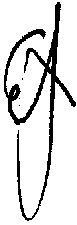 Ed ClaymanExamination Section819-921-0953fax: 819-953-247628 oct/Oct 2021Votre référence   Your FileBLK01/7026/CANotre référence   Our File1932745Numéro EI  IR NumberTHOMPSON COOPER LLPSuite 405 - 3960 Quadra StreetVictoria,BRITISH COLUMBIA V8X 4A3THOMPSON COOPER LLPSuite 405 - 3960 Quadra StreetVictoria,BRITISH COLUMBIA V8X 4A3THOMPSON COOPER LLPSuite 405 - 3960 Quadra StreetVictoria,BRITISH COLUMBIA V8X 4A3RE:Trademark:BLOCKCERTSApplicant:0727327 B.C. Ltd.